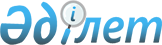 Солоновка ауылының көше атауларын өзгерту туралыШығыс Қазақстан облысы Катонқарағай ауданы Солоновка ауылдық округі әкімінің 2012 жылғы 15 ақпандағы N 01 шешімі. Шығыс Қазақстан облысы Әділет департаментінің Катонқарағай аудандық әділет басқармасында 2012 жылғы 27 ақпанда N 5-13-114 тіркелді      РҚАО ескертпесі.

      Мәтінде авторлық орфография және пунктуация сақталған.

      «Қазақстан Республикасындағы жергiлiктi мемлекеттiк басқару және өзiн-өзi басқару туралы» Қазақстан Республикасының 2001 жылғы 23 қаңтардағы Заңының 35-бабының 2-тармағына, «Қазақстан Республикасының әкiмшiлiк-аумақтық құрылысы туралы» Қазақстан Республикасының 1993 жылғы 8 желтоқсандағы Заңының 14-бабының 4)-тармақшасына сәйкес,  Солоновка ауылы тұрғындарының пiкiрiн ескере келе ШЕШЕМІН:



      1. Солоновка ауылындағы көшелердің атаулары төмендегідей өзгертілсін:

      Береговая көшесі – «Сейткамза Кезембайұлы Кезембаев атындағы» көшеге;

      Заречная көшесі – «Астана» көшесіне.

      2. Осы шешімнің орындалуын бақылау бас маман Д. Батекенова жүктелсiн.

      3. Осы шешім алғаш ресми жарияланғаннан кейiн күнтiзбелiк он күн өткен соң қолданысқа енгiзiледi.

       Ауылдық округ әкiмi                        Б. Ережепов
					© 2012. Қазақстан Республикасы Әділет министрлігінің «Қазақстан Республикасының Заңнама және құқықтық ақпарат институты» ШЖҚ РМК
				